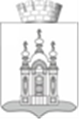 ДУМА ДОБРЯНСКОГО ГОРОДСКОГО ОКРУГАРЕШЕНИЕО внесении изменений 
в Прогнозный план приватизации муниципального имущества Добрянского городского округа на 2022 год, утвержденный решением Думы Добрянского городского округа от 25.11.2021 № 566В соответствии с Федеральным законом от 21 декабря 2001 г. № 178-ФЗ 
«О приватизации государственного и муниципального имущества», Федеральным законом от 06 октября 2003 г. № 131-ФЗ «Об общих принципах организации местного самоуправления в Российской Федерации», решением Думы Добрянского городского округа от 09 апреля 2020 г. № 171 
«Об утверждении Положения о приватизации муниципального имущества Добрянского городского округа Пермского края», Дума Добрянского городского округа РЕШАЕТ: Внести в Прогнозный план приватизации муниципального имущества Добрянского городского округа на 2022 год, утвержденный решением Думы Добрянского городского округа от 25 ноября 2021 г. № 566 
(в редакции от 27.12.2021 № 586, от 24.02.2022 № 609, от 28.04.2022 № 636), следующие изменения:дополнить строками 1.20-1.21, 2.2-2.3 следующего содержания:позицию:изложить в следующей редакции:2.	Опубликовать настоящее решение в периодическом печатном издании газете «Камские зори», разместить на официальном сайте правовой информации Добрянского городского округа в информационно-телекоммуникационной сети Интернет с доменным именем dobr-pravo.ru, 
на официальном сайте Российской Федерации в сети «Интернет» для размещения информации о проведении торгов, определенном Правительством Российской Федерации.3.	Настоящее решение вступает в силу после его официального опубликования.Председатель Думы Добрянскогогородского округа								А.Ф. ПалкинПринято Думой Добрянского городского округа 31.08.2022                                                                                                             № 6831.20.Нежилое здание с земельным участком, расположенные по адресу: Пермский край, Добрянский городской округ,        д. Липово, 
ул. Молодежная, д. 3Общая площадь здания с кадастровым номером 59:18:0520101:1208 - 253,4 кв. м; общая площадь земельного участка с кадастровым номером 59:18:0520101:203 - 2896,0 кв. м, категория земель – земли населенных пунктов, вид разрешенного использования – коммунальное обслуживание3 156,8380,000нет2.2.Автомобиль ГАЗ-322171, расположенный по адресу: Пермский край, г. ДобрянкаАвтобус специальный для перевозки детей, год изготовления 2012, модель, 
№ двигателя - *421600*С1103247*, идентификационный номер (VIN) X96322171С0741605, номер кузова 322121С0518390, цвет кузова - желтый, государственный регистрационный знак В529ОМ159871,1080,000нет2.3.Автомобиль ГАЗ-322132, расположенный по адресу: Пермский край, г. ДобрянкаАвтобус специальный для перевозки детей, год изготовления 2012, модель, № двигателя – 421600*С0902922, идентификационный номер (VIN) X96322132С0736229, номер кузова 322100С0512887, цвет кузова - желтый, государственный регистрационный знак В218ОМ159712,50045,151нетИТОГО:51 212,66825 783,152ИТОГО:55 953,11425 828,303